平和、救い、回復の書 愛の完全な意志さえも 父なる主 アハヴァ アドナイ エホバ 私たちのヤハウェ著者紹介こんにちは、私の名前はロバート・マイケル・ベッカーです。 私は著者であり、父なる主を愛する神の完全な意志の詳細を説明しようとしてこの本を書いています。 私は36歳ですが、主の御心は完全であると信じています。 若い頃の自分に、主の御心は完全であると確信させることができたと思います。 ぜひ全文読んでみてください。主を礼拝することは私が毎日行っていることです。 主が私たちに何を望んでおられるかを正確に学べたと思います。 私は手、膝、額にひれ伏し、「私は在る」と祈りながら服従と承認を確認します。 私は手と膝と額を下げながら、「私は在る」と言います。主が私に歌ってくださった後、私は御座に座っておられる主を見ました。 若い頃、心の中にキリストを求めるように言われました。 主が私の心に入ってくださったのは、私が17歳くらいの時でした。 私は少年の頃に魔術に襲われたことがありました。そのため、主が私の器に入ってくださったことが私の心に強烈な印象を残しました。 主は空気の清らかな水のようなもので、どこにでも、どこにもなく、同時に目に見えません。 主は息子イエシュアと一つに結ばれており、イエシュアは主がいるどこにでもいて、神の速さで動くことができます。私が学んだ知識の道を読者にも学んでもらいたいと思っています。 私は、すべての人がこの知識の道を知っておくべきだと信じています。 ヘブライ語で主の名前です。 参考になる写真がいくつかあります。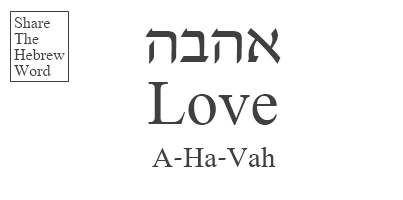 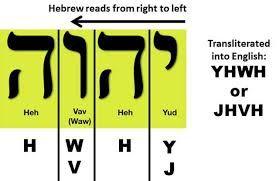 箴言 25 章 2 節に次のように書かれています。 しかし、王の名誉は問題を調査することだ。」 王、領主、祭司、神になりましょう。 愛はアハヴァであり、神聖な名前は最初の音節が半分沈黙して「愛」と綴られています。 キリストは王の中の王、主の中の主、神々の中の神です。 欽定訳聖書には次のように書かれています。 「真実の人生を生きている人は愛がそうであるように、真の人生は愛がそうであると私は信じています。愛は強力であり、私たちを標準と比較して超人間にさせます。」 超人は神です、キリストは神の中の神、つまり超人の神です、王、主、神になってみてください。本書では「できるだけシンプル、でもシンプルすぎない」を理想として説明していきます。 この本は 100 ページ程度で終えることができ、トピックを十分にカバーできると思います。 今、この瞬間、自分の中の愛を中心に心を集中させてください。あるいは、愛があなたの中にない場合は、「アイ・アム」を呼び出して、家族として彼と交わることができるように、「アイ・アム」にあなたの中に入るようにお願いしてください。 天の御国、つまり神の玉座の理念は、「私たちは皆、神の家族の兄弟姉妹である」です。 競合する哲学、私が嫌いな世界の哲学は、「誰もが自分のために、それぞれが自分のために」というものです。 私の兄弟姉妹たちは、成長し学ぶためにこの本を読んでください。 主の御心とは何かを教え、例を挙げて説明します。 私は主を愛していますが、私がすでに経験したことは、目も耳も聞いたこともなく、他の人の心にも入ったことはありません。 私は主を愛しています。そして、主の完全性を守るための知識を皆さんに身につけていただきたいと思っています。第1章最初に説明したいのは、憎しみと、憎しみは私たちの若い定命の心が経験するものであっても、どのように生きるかについてです。 ルカによる福音書 14 章 26 節にこう書いてあります。「わたしのところに来て、自分の父、母、妻、子供たち、兄弟、姉妹、そう、自分の命をも憎まない人は、わたしのものではありえない」 弟子。" そうすれば、憎しみは義人が行うものであることが理解できるはずです。 私があなたにしてほしいのは司祭になることです。 「息子は父親がやっているのを見たことしかできない」みたいな。 書かれた。 ヨハネの福音書 5 章 19 節にこう書かれています。 「すると、イエスは答えて彼らに言われた、「はっきり言っておきますが、子は父がなさるのを見ている以外には、自分からは何もすることができません。 というのは、御子がなさることは何でも、御子も同じようになさるからである。」キリストはいと高き父なる神の祭司です。 私は父なる神が私に歌った後、玉座に座るのを見ました。そして私は愛しています。 私の果物をすべて食べて、Youtube.com の「トピック ロバート マイケル ベッカー」で私の何時間ものスポークン ワードとパーティー サプライ アルバムを聞いたら、私の果物で私を知ることができます。 私が言いたいのは、キリストは祭司であり、あなたがキリストの息子であるなら、あなたも祭司でなければならないということです。司祭になることは、憎しみに対処するのを助けるために憎しみを持つ人々と話すことを伴います。 キリストは祭司ですから、私たちはキリストの時間を無駄にしてはなりません。 もしあなたが他人を憎んでいるのは、彼らが完璧であろうとすることを拒否しているからであり、その憎しみが父親、母親、妻、子供たち、兄弟姉妹たちを憎むほどであるとしたら、彼らは皆主の御心を自分の意志で行おうとさえしないからです。 毎日、キリストのもとに来て、憎しみに対する司祭的な解決を求めてください。 あなたが家族を憎んでいるからといって、家族に善いことをするように頼み、あなたを憎む人たちに善いことをするのが、完璧になる方法に関するキリストの教えです。 キリストは祭司であり、彼の祭司としての教えは、敵を愛し、あなたを憎む人々に善を行い、あなたを意地悪に利用し迫害する人々のために祈ることです。 正確にはそうではないにしても、似たようなことが書かれており、山上の説教の中でキリストが基本的に「天のあなたの父が完全であるように、あなたも完全でなければならない」という隠された戒めを与えられています。私の目標は憎しみを説明することですが、誇り高い人間と謙虚な人間の違いを説明したいと思っています。 私は高慢な罪人を嫌います。彼らは完璧ではなく、完璧ではないことを誇りに思っています。 私は憎しみに情熱を持っており、高慢な罪人たちに私に良いことをさせようとしました、そして完璧であることは良いことです。 私の歌の歌詞は「謙虚な者の冠はいつまでもそうであってほしい、誇りに思うな、謙虚さを…」です。謙虚とは誇りの反対で、過去には誇りの冠がありましたが、未来は謙虚な者に冠を与えてほしいです。 皆が神の家族の兄弟姉妹になりましょう。家族の皆さん、感動で涙が出てきました。 私は泣きます、泣くのが大好きです、主はその理由を知っています、もし試みるたびに泣いていたら、私は毎日泣くでしょう。 私たちには団結が必要です。 天国が力を持って、目に見える形で確立されるように、あなたの人生を修正してください。 「私たちは皆、神の家族の兄弟姉妹である」という哲学が繁栄し、若者たちに受け入れられ、採用されるようにしましょう。 人が地主になったときに起こる巨悪、さらには反領主化でさえあり、彼の人生哲学は「みんなが自分のために、それぞれが自分のために」です。 私の憎しみは大きく、誇り高き罪人を鞭で打つと誓った。 私を理解してください、永遠のことを念頭に置いて、私は60億人以上の主の敵対者、地球に対する主の御心を行わず、法廷、警察、傭兵に違反したり、違反を支援したりする者たちを鞭打とうとしています。 誇り高き罪人たちよ、私が罪人を憎む原因は罪人の罪です。もし罪人が不快でなければ、私はおそらくその罪人を憎むことはなかったでしょう。 私は実の父親が警察に胡椒スプレーをかけられ、首を絞められるのを見たことがあります。 私は、別の母親から生まれた実の弟が心臓をナイフで刺され、政府の攻撃的な罪人たちが賃金労働者の金を奪い、私の弟を故意に殺した男の養育と保護に数万ドルを費やしているのを経験しました。 彼は誤って私の弟の心臓をナイフで刺したのではなく、むしろダンジョンズ＆ドラゴンズオンラインの暗殺者の攻撃のようなものでした。目的は憎しみを説明することでした。 行動への呼びかけは、司祭による解決策に熱心に取り組むことです。 舌を使って、憎まれている人たちに、あなたを憎んでいる人々に善を行うように言い、憎む人たちに、キリストが祭司であり、彼らが経験する憎しみを克服するのを助けることができると伝えてください。 憎しみは愛の反対であり、おそらく霊界で最も強力な力です。私の心の中では、主を愛することが破壊の力として憎しみを行使することほど破壊的なものはありません。 嫌いな人がいるのは当然のことですが、完璧にしてください。 この本から学んで、話せるようになりましょう。 本当の憎しみが表現されているのを見たときは、「主を愛してください。 あなたを憎む人たちに善を行いなさい。 主を敬い、主の御心を行いなさい。 「主は私たちに、私たちを憎む者たちに善を行うよう命じられました。従わないのは不従順です。だから善を行い、主を愛してください。」もっと上手に言えるならもっと上手に言ってください。しかし、これらは話し手に反対を打ち砕く力を与えることを目的とした選択の言葉です。罪は不完全な状態です。 攻撃的な罪人は罪を犯す存在ですが、その罪は完全ではありません。 主は完全な父であり、主の罪が完全であると私が信じる理由を詳しく説明します。 まず、聖徒の間での奴隷制の合法化から始めます。 過去に主が聖人が罪人を奴隷として購入することを合法化されたのは事実です。 キリストは岩であり、私たちが家を建てるべき確かな基礎であり、私が投げた攻撃の武器です。 岩なるキリストの言葉に耳を傾けてください。 ヨハネによる福音書 8 章 34 節に、イエスは彼らに答えてこう言われたと書かれています。「はっきり言いますが、罪を犯す者は罪の奴隷です。」主は聖人が罪人を買うことを合法化されました。主は罪人が罪の奴隷であることをご存知だったからです。だから主を愛してください。 話す準備をしてください。 主を攻撃の武器として、また確かな基盤として用いてください。 キリストは律法を成就し、完全にするために来られました。 私は主の他の罪について説明し、キリストがその罪を完璧にされたことを示します。 過去の罪の奴隷になるのではなく、むしろこの本を使って御父の完全な御心を学びましょう。 私は、オバマが山上の説教は国防総省に受け入れられず、子供への石打ちと奴隷制度は聖書が政府にふさわしくないと言って、おそらく強く主を嫌っているのを見ました。 私は主を愛しているので、完成された律法を説明します。この章の主な知識は、憎しみを理解し、憎む人たちと話し、憎むときに主を求める備えをすることです。 あなたが憎む人たちと憎まれている人たちに、あなたを憎む人たちに善を行うように、キリストが私たちにそう命じられたこと、そして主の教えに従わないのは不従順であることを伝えてください。 あなたが他の人に主の御心を行うよう語るとき、「主を愛してください」と言いましょう。その言葉は命令であり、主の聖なる御名を呼び起こすものでもあります。 いたずらに主を愛しなさいと言ってはなりませんし、いたずらに主を愛しなさいという名前をとってはいけません。次の章を読む前に、あなたが嫌いな人について瞑想し、熟考し、考え、考慮してください (嫌いな場合)。 あなたは嫌いで、代わりに愛したいので、嫌いな人にあなたに良くしてくれるように頼む準備をしてください。 また、あなたと親しい人のことも考えてみましょう。 私があなたにお願いしたいのは、司祭になっていただくことです。もしあなたが親しい間柄の誰かが憎んでいるなら、憎む人はその憎しみを和らげるためにキリストに助けを求めるべきであり、憎まれる人は自分を憎む人たちに善を行うべきだという知識を広めることが司祭の務めなのです。 私はあなたに、祭司であり、王であり、主であり、神であることを求めています。 何百ページも同じことを何度も言いたくありません。 憎しみはおそらく最も強い精神的な力であり、私たちの心の中では私たちは皆若いです。 兄弟姉妹の皆さん、愛しています。「私たちは神の家族の兄弟姉妹です」という哲学に導かれて生きるすべての人たちのビジョンを見てください。第2章この章の私の目標は、地球上で最も強力な人類の一人が、おそらくそのせいで主を嫌っていた 2 つの事柄に直接取り組むことです。 その一つが奴隷制であり、聖人たちが罪人を買うことがいかに最適であるかについてはすでに説明しました。 罪人は罪の奴隷であり、罪の奴隷であるよりも聖人の奴隷であるほうが良いのです。 主は聖徒たちに罪の奴隷を購入する権限を与えました。罪の奴隷を完全にすることができるのは完璧だからです。 私は、人間には自由意志があり、非常に愚かで若く、過去に奴隷を購入した聖人ではない存在もいると断言します。 私はあなたに、「主愛、父なる神の御心は完全である」と断言するための成熟と敬意を持ってほしいと願っています。そして、私はこの本でそれができるようにお手伝いします。聖なる名前はエホバ、ヤハウェ、アハバです。 永遠の名前はI Amです。 エホバは最高または究極の現実です。 ヤハウェは力の力です。 アハヴァは愛です。 最高の現実とは、人間が自由意志を持ち、私たちの主である主エホバであるアハヴァに服従し承認するために進んでひれ伏し、「私は在る」との呼びかけで服従と承認を確認することです。 人々は若く、なぜ主が完全であるのかを理解するための経験や教育を受けていません。そのことが若者たちに、なぜ主が完全であるのかを学び、私も完璧になろうと努めるようにさせています。 至高の現実は、人間の若者には自由意志があり、自らの自由意志で完璧になろうとしているということです。 それが至高のものであり、至高の現実を軽視するなら、至高のものは究極のものになってしまいます。 それが地獄の説明の現実です。 もしあなたが主を軽視するならば、主はあなたが経験する最後にして最高のものとなるでしょう。 キリストは主への架け橋として来られ、罪人が悔い改めて最高の現実に戻ることを望んでおられます。 キリストが贖いを通して私たちに機会を与えてくださったので、私たちは至高の現実の構成員となることができます。 キリストは罪人たちに悔い改めと最高の現実の構成要素としての新しい命を招くために来られました。 私が描いた絵があるので、見せて説明したいと思います。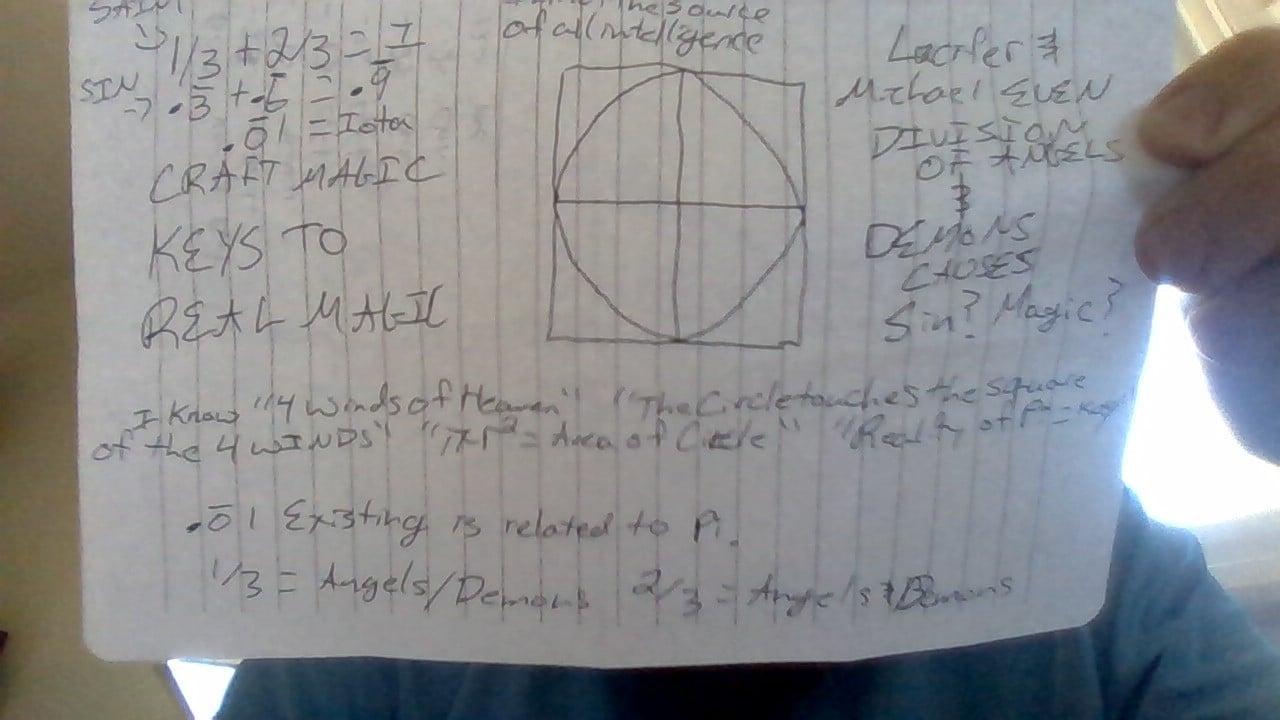 私は神秘家です。 私は魔術に襲われましたが、キリストは私の中に住んでいます。 日々、私は聖なる方であるキリストを経験しました。 私についての知識は知恵でもあります。」 と言われました。 この絵を見て、聖なる者なしでは 1/3 プラス 2/3 が 1 に等しくないという数学的証明があることを理解してください。 私は聖者の描写としてイオタを書きましたが、私は聖なる者なしでは決して1に等しくない罪人としての人生に喩えています。 ヤハウェは力の力であり、主アハヴァ・アドナイ・エホバ、私たちのヤハウェの意志は私たちの魔法です。 この図では、円は接続点と直角を形成する 4 つの基本方向でのみ正方形に直接接触していると想定されています。 円周率に半径の 2 乗を掛けたものは円の面積であり、円周率には私たちが知っている有限の数はなく、常に詳細が存在します。 その事実は聖なる者とクラフトマジックに関係があると私は信じています。これまでのこの章の主な目的は、主は私たちが完璧で最高の現実の構成要素であることを望んでおられること、私たちは完璧ではないこと、悔い改めて完全になるべきであること、そしてキリストが悔い改める能力を与えてくださることを読者に理解してもらうことです。 そして完璧であること。 私たちはキリストを必要としています、そしてキリストが律法を成就し、完全にしてくださることを必要としています。 キリストは、もし誰かが「悔い改めた」と言ったら、私たちは赦さなければならないと付け加えました。 オバマが主を嫌ったのは、聖徒たちの教えが不従順な反抗的な子供たちを石打ちにすることで地域社会から悪を遠ざけることであったからである。 持続的な不服従は頑固です。申命記21章18節から21節に記されています。18 ある人に、頑固で反抗的な息子がいて、父親の声にも母親の声にも従わず、懲らしめられても言うことを聞かない人がいるとします。19 そのとき、彼の父と母は彼を捕まえて、町の長老たちと彼の家の門のところに連れ出すであろう。20 そして彼らは彼の町の長老たちに言うだろう、「この私たちの息子は頑固で反抗的で、私たちの声に従わないでしょう。彼は私たちの声に従わないでしょう。」 彼は大食いで大酒飲みです。21 そして、彼の町の人々は皆、彼を石で打ち、彼を殺すであろう。そうすれば、あなたはあなたがたの中から悪を排除しなければならない。 そうすれば全イスラエルはこれを聞いて恐れるであろう。キリストは律法を完成させるために来られました。 私たちは長老たち、さらには町の人々全員が愛を持って集まり、舌と祭司の力を使って有罪判決を受けた人々を悔い改めさせ救われるようにすべきです。 有罪判決を受けた人たちに、私のアドバイス以上のものを伝えてほしいのですが、少なくとも 1 時間かけてこう言ってください。「主はあなたを有罪に定められました。 あなたは頑固で反抗的です。 あなたは食べ過ぎて食べる物が増えず、酒を飲んで酒の快楽にふけり、快楽の精神に酔っている。もし悔い改めないなら、あなたが悔い改めるか滅びるまで、我々はあなたに石を投げつけるだろう。 主は私たち全員が死んだのではなく、完全になることを望んでおられます。 悔い改めて完璧になりましょう。 私たちはあなたに死んでほしくありませんが、私たちはロックを信じています。 神は完璧であり、あなたを非難しました。 私たちは罪の非難を支持し、あなたが罪人ではなく聖人であることを望んでいます。 どうか私の兄弟姉妹よ、悔い改めて完全になってください。 私たちはあなたの死を喜ぶことはできません、悔い改めなさい。 私たちはあなたを愛しています、あなたに生きてほしい、悔い改めなさい。」 少なくともその言葉は言ってください。 有罪判決を受けた人々は、完全な存在が彼らを有罪にし、キリストが償いを備えてくださったことを必ず理解してください。そして、もし彼らが悔い改めるなら、私たちは悔い改めるすべての人に与えられる無償の救いの賜物に反対しません。 私たちは神の完全な家族の兄弟姉妹であるため、彼らが完全であること、そして彼らの価値がすべて救われることを望んでいます。私は、オバマが奴隷制と子供たちの石打ちについて言及したのは、彼が公に、おそらくは強く主を嫌ったときだけだったと思います。 私は主を愛しています。そして、私が 37 歳になる前にすでに経験したことのような、人の目には見えず、人の耳にも聞こえず、人の心にも入ってこない奇跡を見てきました。 スタイル。 賢い愚か者は物事をより大きく、より大きく、より複雑にすることができるというアインシュタインの言葉は真実であると私は信じています。 一度に 15 分ずつ本を読む人の心に応えたいと思っています。 私は主の御心が完全であることをすでに証明したと信じています。 分からない場合はすぐに説明させていただきます。主は私たちが死んだのではなく、完全になることを望んでおられます。 キリストは律法を成就し、完全にするために来られました。 ヘブライ語の「満たす」という語源は「完璧」と結びついています。 マタイによる福音書5章17節から20節に記されています。17 「わたしが律法や預言者を滅ぼすために来たと思ってはならない。 私は破壊するために来たのではなく、成就するために来たのです。 18 確かに、あなたがたに言いますが、天と地が滅びるまで、すべてが成就されるまでは、一つの権利や一つの称号は決して律法から外れることはありません。 19 したがって、これらの最も小さい戒めの一つを破り、人々にそのように教える者は、天の御国で最も小さい者と呼ばれるであろう。 しかし、それを行い、教える者は、天の御国で偉大と呼ばれるでしょう。 20 あなたがたに言いますが、あなたの義が律法学者やパリサイ人の義を超えない限り、決して天国に入ることはできません。ルカによる福音書17章3-4節にも記されています。3 だから、気をつけなさい。 「もしあなたの兄弟や姉妹があなたに対して罪を犯したなら、彼らを叱責しなさい。 そして彼らが悔い改めるなら、彼らを赦してください。 4 たとえ彼らが一日に七回あなたに対して罪を犯し、七回も『悔い改めます』と言ってあなたのところに戻ってきたとしても、あなたは彼らを赦さなければなりません。」兄弟姉妹の皆さん マタイ 5 章 17 節にある「成就」という言葉は、ヘブライ語で「完全にする」という言葉に由来しており、主は律法と預言者を成就し完全にするために来られた、というのが私の教えです。 私たちは旧約の律法を破壊すべきではなく、むしろ、私たちは神の家族の兄弟姉妹であり、キリストがなさったように互いに愛し合うべきであるという天国の哲学の精神に基づいて、主に律法を完成させるべきです。 私たちを愛してくれました。キリストの弟子たちに愛がないわけではありません。キリストの弟子たちは皆、誰もが完璧なので、すべての人を愛したいと思っていると私は信じています。 ヨハネによる福音書13章34節から35節に記されています。34 わたしがあなたがたに与える新しい戒めは、あなたがたが互いに愛し合うことである。 私があなたを愛したように、あなたもお互いを愛しなさい。 35 もしあなたたちが互いに愛しているなら、これによって、あなたたちがわたしの弟子であることがすべての人に分かるでしょう。」私たちは完全であることを望み、完璧ではないときは悔い改め、完璧でなかったことを悔い改める人たちを赦すべきだと信じます。主はすべてを焼き尽くす火であり、私たちは主を愛するという熱意と熱意に焼き尽くされることができ、またそうすべきだと信じています。 アハヴァ アドナイ エホバ、私たちのヤハウェ。 読者には少し休憩して、私がこの章で述べたことすべてについて考えてほしいと思います。キリストとモーセが何であるかを辞書で定義する必要があるという主の御心が完全であることを私が証明したことをまだ理解していない場合は、この章をもう一度読んでください。 私たちにそうするように言いました。 キリストはモーセの律法を成就し、完成させるために来られたのであり、私たちは有罪判決を受けた人々と家族となり、有罪判決を受けた人々と話し、有罪判決を受けた人々に悔い改めをさせる努力をするだけでなく、主の御心を実行し、もし拒否する場合には有罪判決を受けた人々に石を投げるべきであると説明しました。 悔い改めなさい。第3章世界には、悪魔とその子供たちであると私が認識した勢力が存在し、それらが成功すれば真実を破壊することになるでしょう。 私はメシアである主イエシュア、別名イエス・キリストが神であり子であること、神とキリストが一つであることを証明する13の聖書の一節をあげました。 彼らは団結し、同じチームに属し、結合され、同じ神において一つです。 ここに聖書の13節があります。 最初の 5 つは十分単純だったと思いますが、これは非常に深刻なので、さらに 8 つ追加しました。[4] 聞け、イスラエルよ、主よ、私たちの神、主は一つです。 [5] そして、あなたは心を尽くし、魂を尽くし、力を尽くしてあなたの神、主を愛さなければなりません。 それはモーセの申命記第 6 章 4-5 節です (私のイメージでは、主は 1 であるということは、1/3 プラス 2/3 が 1 と天の天使たちに相対的です)私と父は一つです (ヨハネ 10:30) それはイエシュアの弟子です「そして神はモーセに言った、『わたしはあるということである』と彼は言われた、『あなたはイスラエルの子らにこう言うべきだ、わたしはわたしをあなたたちに遣わしたのだ』。」 それは出エジプト記 3章14節です「イエスは彼らに言われた、本当に、本当に、あなたがたに言います、アブラハムが生まれる前から、私は存在します。」 それはイエシュアの弟子ヨハネです 8章58節「わたしは父の名によって来たのに、あなたがたはわたしを受け入れない。もし別の人が父自身の名によって来たら、あなたがたはその人を受け入れるだろう。」 (ヨハネ 5:43) それはイエシュアの弟子です  [24] そうです、このことが確立され、あなたの御名がとこしえに讃えられ、こう言えるようにしましょう。「万軍の主はイスラエルの神であり、イスラエルにとっての神です。 そしてあなたのしもべダビデの家があなたの前に建てられます。 それが歴代誌上 17 章 24 節です。9] 頭を上げよ、門よ、／そうだ、永遠の扉よ、頭を上げなさい。 / 栄光の王が入って来られるように。 / [10] 「では、栄光の王とは誰ですか？」 / 「万軍の主。 ／彼は栄光の王である。』セラ それは詩篇 24 篇 9 節です。48 ですから、あなたがたの天の父が完全であるように、あなたも完全になるのです。 それはマタイ 5 章 48 節です。山上の説教全文を読んでください。「おおエルサレム、エルサレム、預言者を殺し、自分に遣わされた者たちを石で打ち殺す者よ！ 鶏が羽の下に雛を集めるように、私も何度もあなたの子供たちを集めたいと思ったことでしょう。しかし、あなたはその気はありませんでした。 マタイ 23:37[22]そして、あなたはファラオにこう言うべきである。「主はこう言われる。イスラエルはわたしの子、わたしの長子である。それはモーセの出エジプト記 4章22節」なぜなら、神は、神を信じる者が滅びず、永遠の命を得るために、ご自分の独り子をお与えになったほどに世を愛されたからです。 それはイエシュアの弟子ヨハネです 3:161ヨハネ 4:8 - 愛さない者は神を知りません。 神は愛だからです。 それはイエシュアの弟子です。/ [2] 物事を隠すのは神の栄光である / しかし、王の栄光は問題を探し出すことである それは箴言 25 節 2私の教えには新しい知識が含まれます。 新しい知識は、息子の目的は父親の敵を倒すことであるということです。 イスラエルは主を愛するアハヴァ・アドナイ・エホバ、私たちの主の長子です。 救世主イエシュア、別名イエス・キリストは、神の敵対者に対する唯一の終焉であり、神の独り子です。 人の子は人の敵を倒す。 キリストは人の最高の子です。 彼は人間として現れた神です。 エゼキエルはイスラエルに境界線と神殿を与えてイスラエルを祝福し、繁栄させたので人の子です。 この日、私がこれを入力している日、イスラエルは生き残るために戦っていますが、イスラエルを祝福し繁栄させるためにエゼキエル書を利用して主を愛しているわけではありません。 ダニエルが人の子であるのは、ダニエルが荒廃を引き起こす忌まわしい行為、つまりすべての肉に対する正当な終わりに関係するものについて警告を与えたからです。 マタイによる福音書第24章15節から22節に記されています。「『だから、預言者ダニエルが語った『荒廃の忌まわしいもの』が聖所に立っているのを見たときは」（誰でも読んで理解させなさい）、「それでは、ユダヤにいる者たちは山に逃げなさい。 屋上にいる人は、家から何かを持ち出すために降りてはいけません。 また、野原にいる者は、衣服を取りに戻ってはなりません。 しかし、当時妊娠している人たちと赤ん坊を授乳している人たちにとっては災難です。 そして、あなたの飛行機が冬や安息日にならないように祈ってください。 なぜなら、そのとき、世の初めからこの時まで、いや、これからも決してないような大艱難が起こるからである。 そして、その日が短縮されない限り、肉は救われないでしょう。 しかし選ばれた者たちのためにその日は短縮されるだろう。」エゼキエルがイスラエルに境界線と神殿を与えたことを確認する必要がある場合は、エゼキエル書 47 章 13-20 節を参照してください。13 主なる神はこう言われる、「これがあなたが相続地としてその地をイスラエルの十二部族に分ける境界線である。 ヨセフには二つの部分がある。 14 あなたがたはそれを互いに平等に相続しなければならない。 わたしは手を上げて、それをあなたの先祖たちに与えると誓ったからである。そうすれば、この地はあなたの相続地としてあなたのものとなるだろう。15 「これが北の地の境界となる。大海からヘスロンへの道を通ってゼダドに行き、 16 ハマス、ベロタ、シブライム（ダマスコの国境とハマトの国境の間にある）」 ）、ハザール・ハッティコン（ハウランとの国境にある）へ。 17 こうして境界は海からダマスコの境界であるハザル・エナンまでとなる。 そして北について言えば、北はハマトの国境です。 こちらは北側です。18 「あなたは、ハウランとダマスカスの間、ギレアデとイスラエルの地の間、ヨルダン川沿い、海の東側に沿って、東側に国境を画定しなければならない。 こちらは東側です。19 「南側は、[a]南に向かって、タマルから[b]メリバの水域、カデシュのほとり、大海に至る小川に沿ったものとする。 こちらは南側、南方向です。20 「西側は大海であり、南の境界からハマトの反対側の地点に至るまでである。 こちらは西側です。これらはイスラエルに境界を与えているエゼキエル書の節であり、別の部分はイスラエルに神殿を与えています。 私は、私たちの父なる神、アハヴァ・アドナイ・エホバ、私たちの主の僕、使者、預言者、宝、証人、祭司です。 私は子供の頃にモルモン教会を聞いていたのを覚えています。彼らは私に子供の頃にキリストを心に問いかけるよう教えてくれました。 主が私の心に入ってくださったとき、私は17歳くらいでした。 私の心に入ってきたまさに愛が私に歌ったのは、私が20代の頃でした。 私たちの神、主はこう歌われました。「人の子よ、あなたは私の宝であることを知らないのですか？」 いつか私の敵は全員死ぬでしょう！ その時、地球上の人類は繁栄し、社会は平和に暮らすでしょう。 人の子よ、行って人々に告げなさい、マリファナ、コカ、アヘン剤は私からのものだ！ 私は人々に彼らを虐待してほしくありませんが、私の人々にはパーティーをしてもらいたいのです！」主の言葉は永遠です。 エゼキエルやキリストと同じように、私は永遠に人の子です。 主の言葉は非難であり、非難の原因です。 主の完全な御心を説明します。 マリファナ、コカ、アヘン剤は神によって創造され、創世記第 1 章 31 節で善と肯定される人生の構成要素であると書かれています。31 そこで神は、ご自身が造られたすべてのものをご覧になり、実にそれは非常に良かった。 それで夕方と朝が6日目でした。コカイン、ヘロイン、フェンタニルは乱用です。 主の御心は、成人の健康的なライフスタイルの一環として、マリファナ、コカ、アヘン剤が健康的な用量で提供されることです。 コカの葉はダイエットやハイキングに最適です。 アヘン剤は、鎮痛剤を使用しないと消えない痛みに使用されます。 主は、意図されたライフスタイルを念頭に置いて、マリファナ、コカ、アヘン剤を創造されました。 マリファナ、コカ、アヘン剤を乱用しない健康的なライフスタイル。 水は良いですが、あまりにも早く水を飲みすぎると脳が腫れて死んでしまいます。 コカインはコカ100杯分です。 ヘロインはアヘン剤100回分に相当します。 フェンタニルはヘロインの50倍だったと言われている。 錠剤中の1グラムのフェンタニルは自殺薬であり、神が与えた祝福ではありません。 私は警察、法廷、傭兵を使って私を攻撃する人たちを本当に憎んでいます。彼らは私が健康的なライフスタイルの一環として健康的な用量のマリファナでパーティーをすることを認めていないからです。 私はマリファナを乱用したくありません。むしろ、マリファナブラウニーを食べて、ロード・オブ・ザ・リングを見て、家族と一緒にピザを食べたいです。 ウーファーやサブウーファーから迫力ある重低音を響かせて、いい音楽も聴きたいです。古代人の決闘は私の成果です。 この本もそうです。 私は平和主義者ですが、老人が戦争を起こし、戦争をする若者の後ろに隠れている世界に住んでいます。 古代人の決闘は、若者の後ろに隠れて隣人を大量殺戮する卑劣な人間の敵を倒すことを目的としています。 私のフルーツは YouTube「トピック ロバート マイケル ベッカー」で公開されています。ぜひ YouTube で私の歌と話を聞いてください。 聖書の引用を通して主の栄光に焦点を当てたいと思います。 私の栄光についてはあまり語りたくない。 私は主の娘たち、愛の霊たちと一緒にいて、彼らと絆を築いてきました。 彼らにとって私は「私のもの」であり「私たちのもの」であり、主の娘たちと永遠に恋愛するつもりです。 キリストは王の中の王であり、私は彼の王の一人、支配者の王になりたいと願っています。 キリストは主の中の主です、私はスレノス、アリアン、ウッズ、そしてバイカーと植物学者の主になりたいと願っています。 私は土地を購入し、ブドウ畑を植え、そのブドウ畑を万軍の主アハヴァ・アドナイ（キリストのヘブライ語の名前の一つ）に奉献したいと考えています。 私は非常に弱い肉体を持っており、自分を超バカ、バカの中の神だと信じています。 私は信じます、そして信じる者には何でも可能です。 私は主を愛していますし、地球上の生命が全人類の一員となることを望んでいます。 時間をかけて、キリストが私と同じであることを学んでください。 キリストは私である、そして父は私である。第4章この章の私の目的は、どのようにして全人類にとって人生が完璧になり、平和にパーティーを楽しめるかを説明することです。 私は科学者であり、地球上で永遠に続く持続的なパーティーを獲得する方法について真に理解しています。 パーティに関連した事柄を説明します。 第三者の視点から、党設立に必要な行為と礼拝の様子に焦点を当てたいと思います。 私が描いている世界を空から眺めているところを想像してみてください。地球上で人生がパーティーである世界では、地球の住人は皆、子どものうちに主は完璧であると教えられ、13歳になる前に主は完璧であると信じます。地球の住人は神にひれ伏します。 手、膝、額を土の上に置き、頭を下げながら、服従の肯定と彼の存在の呼びかけとして「私は在る」と唱えます。 全人類は、私たちは皆神の家族の兄弟姉妹であるという哲学で団結しています。 私たちは主を愛することに熱心で熱心であり、「主を愛します」と頻繁に言います。 主は焼き尽くす火であり、すべての肉を焼き尽くしてそれを実現することができます。実際のところ、私たちは食べ物を食べるために食べ物を育てる必要があります。 私は水を使用して大量の電力を生成できるシステムについての知識を持っています。 地球の表面の 2/3 は水なので、このシステムはすべての家庭に電力を供給するのに十分な電力を生成できると私は信じています。 現在のダムを改良したものです。 風車エレベーター型の装置には大量の水が重り、下部で水が吸い上げられて上部に戻されます。 水を吸い上げるとき、吸い上げは無期限に、またはチューブに空気が入るか吸い上げられる水がなくなるなど、何かが吸い上げを妨害するまで続きます。 私は科学者であり、このシステムを確信しています。 権力者にはそれを考えてシステムに投資してほしいと思います。 地球の表面ですでに利用可能な水を利用することで、すべての家庭に電気を届けることができます。 岩石を砕いて液体岩を作ることができれば、水の代わりに液体岩を利用できるかもしれません。私たちは地球上のすべての家庭にパン、水浴びや食料の栽培に十分な水、そして電気を提供できるし、提供すべきだと信じています。 私たちは海の水を内陸に流し、淡水化に逆浸透を使用する必要があります。 ミミズと動物の糞で砂漠化を逆転させることができます。 私たちは砂漠にナッツの木を植えることができ、人々はナッツの木の畑、つまり森とみなすでしょう。 ふざけてはいけない、真剣に取り組んでいただきたいと思います。 非常に深刻な問題を虚しいもののように扱ってはなりません。 私は主が私に歌った後、玉座に座っているのを見ました。 人々が私のように主を愛していないことは理解していますが、全人類が私のように主を愛してほしいと思っています。 イザヤ書41章19節から21節に記されています。19 わたしは荒野に杉、シッタの木、ギンバイカ、油の木を植える。 私は砂漠にモミの木と松とハコの木を一緒に植えます。20 それは、主の手によってこれが行われ、イスラエルの聖者がそれを創造されたことを、彼らが見て、知り、考え、共に理解するためである。21 主は言われる、大義を立てよ。 強い理由を明らかにしなさい、とヤコブ王は言います。21節を追加したのは、なぜ私がサポートされなければならないのか、そして私が書いていることが起こるべきであるという私の強い理由を伝えたいからです。 人々は餓死しており、食料や水が不足しており、毎日入浴できない人もいます。主は非常に聖なる方であり、私たち全員がおりものの後に水で清められることを望んでおられます。 私たちはパン、水浴びや食料の栽培に十分な水、そして電気を全人類に提供することができます。 それは良いことであり、隣人を攻撃するものではありませんし、そうなるべきです。私が地球上ですでに経験したことを、人々は見たことも聞いたこともなければ、心にも入っていない、と書きました。 私は主の右を見ました。 私はココニノ郡刑務所の独房にいました。 私の兄は最近殺人犯に心臓をナイフで刺されました。 私の兄弟と思われる人型の霊が私の向かいに現れるのが見えました。 右手が目に見えない矢筒から矢のようなものを掴んだのを見たとき、私は兄の死の間際の息の匂いを嗅ぎました。 葉巻をたくさん吸った男の最後の息のような空気の匂いを感じました。 ふざけたことはしないでください。 私は誕生日に雪が降るように祈りました。そして子供の頃の12月6日、私はネバダ州ラスベガスの砂漠の谷で雪だるまを作って遊んでいたのです。 最も荘厳な鳥が主から私のもとに送られるよう祈ったところ、野生のコンゴウインコがネバダ州ラスベガスの東側の谷にある私のガレージに飛んできました。 私は祈ったすべてを受け入れました、そして最近、他の人が私と一緒に主を愛してくれるように祈りました。今、アメリカはアメリカ西海岸に「やり方を教えてあげる」として川を建設することができる。 逆浸透による脱塩を利用することができ、1 つの逆浸透施設で年間数千万ガロンの飲料水を製造できます。 この世界は近隣諸国への攻撃に何兆ドルも費やしています。私は政府による犯罪の非合法化、そしてそれ以上のことを求めています。 主を愛してください。 人々を傷つけることが政府によって非合法化された後、私は主の釈放の回復を求めています。 政府は正義、真実、裁きの敵に報い、彼らを憎む者たちに善を行うことができなければなりません。たくさんの情報をお伝えさせていただきました。 私の目標は、完璧な世界で私たちが何をしているのかを説明することです。 私たちは砂漠化を逆転させ、発電用の人工の川を建設し、飲料水と食糧栽培用水を内陸に引き込んでいます。 私たちは土の上でお辞儀をし、滑らかな石の上で後ろにかがんでいます。 健康な人は、土の上に頭を下げるだけでなく、滑らかな石の上で適切に後ろにかがみ、「私は在る」と唱えるべきです。 私は同じことを何度も何度も何度も何度も説明するのに何十ページも費やしたくありません… むしろ、主の解放を説明することでこの章を終えたいと思っています。主の解放はユダの解放ではなく、むしろ完璧な父が7年ごとに兄弟や隣人の負債からの解放を与えてきました。 私たちは皆、神の家族の兄弟姉妹であるべきであり、借金はすべて7年ごとに帳消しにされるべきだと私は信じますが、主に罪に定められた人たちは厳しく反対し、心の中で愛し合う精神で悔い改めるよう動かされるべきです。 彼らを憎む人々の。 もし私たちが戦争につながる経費の支出を禁止し、食糧、水、電気を各家庭に届けるための資金を世界開発計画全体に充てれば、建設作業に軍の兵士を使うことができるだろう。 現実には、主は兄弟や隣人の借金をすべて免除され、世界には週に一度安息日があり、今日に至るまで、安息日が設けられているにもかかわらず、世界の指導者たちは主の御心を行っていないのです。 世界のリーダーを飲み込むには、熱意と熱意が必要です。 私は主を愛しています。私はこの本を、「殺す」という命令と「死刑にする」という命令の違いを説明して終わります。 私はこの本の中で、死刑の命令に関する父の完全なご意志について説明しました。それは、私たちが愛の中に集まり、舌を使って少なくとも一時間は死刑囚と話し、死刑囚を悔い改めさせようとするというものです。 主が私たちに殺害を命じるとき、辞書の定義は「命を奪う」であり、私たちは宣教師を殺すように命じられました。 宣教師とは、主であるアハヴァ・アドナイ・エホバを愛していることを証明する使命を持った人たちです。私たちのヤハウェは神ではなく、むしろ別の神です。 モルモン教の宣教師は神によって有罪とされた宣教師ではなく、私たちの完璧な父によって有罪とされた、主ではない神を宣べ伝える宣教師です。 モルモン教の宣教師は、主は神であり、私たちは神に従うべきであると説いています。 私が言いたいのは、独房は命を奪われることなので、主が私たちに殺害を命じたとき、私たちは人を独房に入れ、正式に悔い改めるまで司祭とともにその人に奉仕するのです。 主の非難は完璧です。主を憎むのではなく、むしろ主を理解し、主を愛してください。出エジプト記23章7節に記されています。7 冤罪とは何の関係もありませんし、無実の人や正直な人を死刑にしてはいけません。私は有罪者を無罪にはしません。モルモン教の宣教師は無邪気で正直です。 彼らは、私たちの神、アハヴァ・アドナイ・エホバ、私たちのヤハウェではない神を説教することに罪はなく、警察、裁判所、傭兵によって怒られるべきではありません。 私の心配は私の僕たちです。キリストの弟子の代わりにいる彼らは、彼らを合法的に攻撃するために聖書を誤訳した罪人によって非難されるでしょう。兄弟姉妹の皆さん、私はこの本の最後に行動を呼びかけます。 悔い改め、交わりと導きのためにキリストを心の中に受け入れることが、キリストの弟子の代わりにいる人々の使命であるため、キリストの代わりにいる人々を尊重してください。 私は60億以上の存在を憎んでいると断言しますが、私は主を愛していますし、誰もが完璧になることを望んでいます。 私が国民を憎むのは、国民に支持された政府から攻撃を受けたときです。 私は皆を愛し、私たちは神の家族の兄弟姉妹であるという哲学で皆を団結させようと努めています。私は多くの強力な知識を与え、「死刑」と「殺害」コマンドに関する指示をしました。 通常、非難は「死刑にせよ」ですが、場合によっては殺害せよという命令も出されます。 13歳の私なら、主は完璧であり、私たちは完璧な家族になるように努めるべきだと理解すると思います。 主の御心がいかに完全であるかについての率直な会話を歓迎します。 このことについては、すでにこの本で説明したと思います。 私が持っている知識をあなたに伝えましたが、世界では明らかにそうではありません。 具体的には、アハヴァという聖なる名前と息子の目的です。 私の以前、世界は私が提示したような知識を持っていませんでした。 私は主アハバ・アドナイ・エホバ、つまり私たちの主の僕であり、使者であり、預言者であり、宝であり、証人であり、祭司であり、この世界が持っていなかった知識をあなたに与えたことを知っています。兄弟として、家族として、同じ家族の一員として私を愛してください。 この本の最後に共有したい歌があります。 私と同じように主を愛する女性がいたら、私はもっと良い人間になれると思います。 私は泣くことが私の喜びであるほどたくさん泣きましたが、四六時中泣いていてはいけないことを知りました。 挑戦するたびに泣いていたら、毎日泣いてしまうでしょう。 私と一緒に主を愛してください。「涙は私の魂に愛されている」(ミュージカルイントロ悲しいカントリーメロディー)(詩)寂しいよ、インチキじゃなくてプライムリブが食べたい私は孤独です、私は醜い女性ではなく、完璧な女性を望んでいます。とても寂しいので自殺も考えました挑戦するたびに泣いていたら毎日泣いてしまうだろう（コーラス）私は泣きます、泣くのが大好きです、善き主はその理由をご存知です、挑戦するたびに泣いていたら、毎日泣いてしまうでしょう。(詩)私は一人です、ローンではなく助けてほしいのです私は一人です、私が欲しいのは墓石ではなく女性です、私はとても孤独で、自殺を考えたこともありますが、挑戦するたびに泣いていたら、毎日泣いてしまうでしょう。（コーラス）私は泣きます、泣くのが大好きです、善き主はその理由をご存知です、挑戦するたびに泣いていたら、毎日泣いてしまうでしょう。（橋）私とともに主を愛してください、女性たちよ、私の目から涙をぬぐってください実際、この本は非常に小さいので、出版するのに十分な長さの本にするために、私の作詞作曲を追加しています。 この曲は「Love the Father」についてのもので、元々はトゥパックの「Dear Mama」のパロディでした。「親愛なる愛、父よ」(音楽のイントロ)(ボーカルイントロ)あなたは深く尊敬されています(詩)あなたの言葉が私の理解の鍵です、本当のあなたであることこそが私が求めているもの、最近は私が実を結ぶ時です、真実より偉大な生き物はいない、そして実のところ、私は自分の信頼を賭けています、君のおかげで現実が何なのか理解できた嘘をつく者たちは悪魔に居場所を与え、何年にもわたって、私はあなたが人類の最大の宝であることを学びました、パパが生まれたのに(早く)父親の哲学、あなたは正義を知っていて、私に教えたいと思っています。あなたの正義こそが命、私は地獄が好きではありません、(100パーセント) これは私の奉仕です - そして- あなたがいなかったら私は失敗するでしょう、私の独房に私が小学生の頃、（もう少し早く）ヤハウェが聖人であることは合法ではなかったし、今日でも合法ではありません。私はこれを祈ります――警察が正直に言って、あらゆる不法行為を私に告白してください。男として現れても、父よ、あなたは完璧な王である父を体現しました。人類に理解させ、あなたの精神がなければ、私は生きてこの果物を作ることはできなかったでしょう、アーメン、あなたは長い間私たちとともに苦しみました、信頼に値する嫉妬深い完璧な存在、あなたは奇跡的です、私が持っているものはすべてあなたのものです（早く）私の計画は、私があなたを崇拝しているのと同じようにすることです、あなたは深く尊敬されています（コーラス）御霊よ、私たち全員を義にしてください、完璧な霊よ、恵みによって命はあなたの下にあります、霊の王よ、ここで私たちをあなたにしてください、(詩)父なるキリストの死は悲劇でしたが、しかし、彼の魂は永遠にあなたの手の中にあります。悪魔の犠牲者は報われず、復讐もされないそこで私は、七倍の報復があるだろうと考えました。子どもたちが人の義を尊重しますように。私は男たちと一緒にいて、彼らの心が罪を犯したにもかかわらず、彼らなしでは私は今の私ではないあなたの教えは永遠の慈悲のようなものです。 そしていつ私は罪の枠内で生きてきたことを悔い改めました前提条件は、私が実際に理解でき、聞くことができるということでした(もっと早く) あなたを敵の中心に置きたいのです私はあなたに奉仕するのが大好きです、私が望むすべての良いものをあなたが得ることを願っています。十分な奉仕をした後は、人類がキリストにもたらす不名誉を終わらせるために、私は自分の命と引き換えにしたいと思います。十分な奉仕の後、私は拷問の杭の上で自分自身を拷問します、尊敬を集め、聖人への迫害を終わらせるために、私は乾いた土地で根として成長しているだけです過去と現在の雨に感謝します、アーメン、生きるのは本当に大変だけど君は言った、勝利は確実、私には何の希望もありません。指数関数的に返済させてください、私の計画は、私があなたを崇拝しているのと同じようにすることです。あなたは深く尊敬されています（コーラス）御霊よ、私たち全員を義にしてください、完璧な霊よ、恵みによって命はあなたの下にあります、霊の王よ、ここで私たちをあなたにしてください、（橋）私の異教徒の子供たちがこう言います私はヤハウェと呼ばれる主を愛しています。ユダヤ人は無視されるのではなく処罰された、父親、あなたは深く尊敬されています。次の曲のコーラスはマイケル・ジャクソンを意識していました。「愛が私を決める」(詩)愛の意志を行うことを約束し、現実の欲望によって毎日、あなたの心をこのように成長させてください、そして正義の火を深く尊敬します。（コーラス）私は約束をするのが好きではないので、ご理解いただければ幸いです、約束は私を定義するものではありません、愛が私が誰であるかを決定します。(詩)自分をきちんと表現し、基本的には歌の品格ですが、真実がきちんと伝わり、私たちの敵を倒し、（コーラス）私は約束をするのが好きではないので、ご理解いただければ幸いです、約束は私を定義するものではありません、愛が私が誰であるかを決定します。（橋）私は私であると言う者です、私はI AMの息子と一つです、この曲は、キリストのように、殺し、奪い、破壊するために盗人としてやって来ることについて歌っています。「サブリミナルはありません」(詩)愛の敵をすべて終わらせる（コーラス）サブリミナルはありません、サブリミナルはありません、サブリミナルはありません、いいえ、サブリミナル、いいえ、いいえ、サブリミナルはありません。(詩)悪魔の命を奪い、（コーラス）サブリミナルはありません、サブリミナルはありません、サブリミナルはありません、サブリミナルはありません、いいえ、いいえ、サブリミナルはありません。(詩)不法行為によって失われた時を超えた魂を取り戻しましょう（コーラス）サブリミナルはありません、サブリミナルはありません、サブリミナルはありません、サブリミナルはありません、いいえ、いいえ、サブリミナルはありません。（橋）愛の敵の残骸の上をパレードする(曲全体を1～3回繰り返します)この歌は私の表現です「教会の兵士たちに対して善意を持ちなさい」(詩)私と私の調停者の言うことを聞いてください。私たちを単純に判断してください、同化者の行為を合法化するつまり違反は義務ではない私は軽蔑と残酷な敵意に直面していますが、と主張する悪魔たちから、あなたの最高の権威のしもべたちよ、最高であるためには、違反しなければならないことを知っています私は肉体として現れます（コーラス）男性に対する好意は、実のところ、これからもずっとそう、正義はアーメンのように現れます、だから、私に対して好意を持ってください。(詩)私のアドバイスは包括的に伝わり、自分の思いが行動になるのか、私の命令によって動く論理の連鎖私たちの行為が進む前に、伝えられたキリストを求めてください。愛の意志を合法化し、愛を祝福し、上に住む私は、一つになって、完璧になって、肉において明らかにされる義を持つ者、イエス・キリストと一つになることが最高です。（コーラス）男性に対する好意は、実のところ、これからもずっとそう、正義はアーメンのように現れます、だから、私に対して好意を持ってください。（橋）100パーセントの正義が肉体において現れなさい。 少しも減らないでください26 ページにわたる私の曲の最後の選択は、私にとって MGM の名声のようなものです。「完璧であることを求める」(詩)(名声のように)私はあらゆる面で完璧であることを求めていますそして、私の日々に終わりがないようにこのように生きます永遠に正しく正しく、私の美しさを軽視しないでください。私は(音楽の間奏曲)永遠の愛という永遠の精神、上に玉座を持つ法的な精神であり、そして、I AM の恵みによって、私は現実になれるのです私の神、主は私がこうなるようにと意図されました。私は（コーラス）この世界を変えてやる逆さまに私は愛の戦士です私はピエロではありません私は(音楽の間奏曲)(詩)主は私の剣、彼は私の武器、この世界はいつか必ずそうなるだろう、  永遠に恋に落ちること。愛を信じてください、私を信じないでください、私は(音楽の間奏曲)我が剣の魂は底なし沼私が先端で心臓を叩いているのを見てください既知の真実をすべて集めて、それを明らかにしましょうこの世界に真珠を投げるよ私は（コーラス）この世界を変えてやる逆さまに私は愛の戦士です私はピエロではありません私はこの本の残りの部分は、英語から日本語に翻訳される前の本です。The Remainder of this book is what the book was before translated from English to JapaneseBook of Peace, Salvation, Restorations Even of the Perfect Will of Love the Lord the Father Ahavah Adonai Jehovah Our YahwehAuthors IntroductionHello, my name is Robert Michael Becker.  I am the author, and I am writing this book trying to describe the details of the perfect will of Love the Lord the Father.  I am thirty-six years of age, and I believe the will of the Lord is perfect.  I believe I could convince my younger self that the will of the Lord is perfect.  Please read the entire book.  Worshiping the Lord is something I do everyday.  I believe I learned exactly what the Lord desires us to do.  I bow down on my hands, knees, and forehead affirming my submission and approval with the invocation I Am.  I say I Am while I am bowing down on my hands, knees and forehead.  I saw the Lord on his throne after He sang to me.  When I was younger I was told to ask Christ into my heart.  I was approximately seventeen years of age when the Lord entered into my heart.  I was attacked by witchcraft when I was a boy, so the Lord entering into my vessel left a powerful impression on my mind.  The Lord is like pure water of air that is everywhere, nowhere and invisible all at the same time. The Lord is united as one with his son Yeshua and Yeshua can be anywhere the Lord is and move with godspeed.I want the reader to learn the path of knowledge I have learned.  I believe every man should know this path of knowledge.  Its the name of the Lord in Hebrew.  I have a few pictures to help you.It is written in Proverbs chapter twenty-five verse two that “It is the glory of God to conceal a thing; but the honor of kings is to search out a matter.”  Be a king, lord, priest, and god.  Love is Ahavah, and the sacred name spells Love with a half silent first syllable.  Christ is the King of kings, the Lord of lords and the God of gods.  In the King James Version of the Bible the text reads: “Because strait is the gate, and narrow is the way, which. leadeth unto life, and few there be that find it."  I believe those that live true life are as love does, that true life is as love does.  Love is powerful and causes us to be super human in comparison to the norm.  A super human is a god.  Christ is God of gods that is God of super humans.  Please try to be a king, lord, and god.During the course of this book I am going to explain things with an ideal as “as simple as possible but not overly simple.”  I believe I can finish this book in 100ish pages and cover the topics sufficiently.  Right now, this present moment, center your mind around the Love inside you or if Love is not inside you, invoke I Am and ask I Am to enter into you so that you may commune with him as family.  The philosophy of the Kingdom of Heaven, that is the kingdom of God’s throne is “We are all brothers and sisters in the family of God.” The competing philosophy, the philosophy I hate that is of the world is “It's everybody for themselves, each for their own.”  Please my brothers and sisters read this book attempting to grow and learn.  I will teach what the will of the Lord is and give examples.  I love the Lord and no eye has seen, no ear has heard nor has it entered into the hearts of other men that which I have already experienced.  I love the Lord and I want to equip you with the knowledge to stand in defense of the Lord’s perfectness.Chapter 1The first thing I want to explain is hate and how to live even though hate is something our young mortal minds experience.  It is written in Luke Chapter 14 verse 26 “If any man come to me, and hate not his father, and mother, and wife, and children, and brethren, and sisters, yea, and his own life also, he cannot be my disciple.”  This should cause you to understand that hating is something the righteous will do.  What I want you to do is to be a priest.  Something like “The son can only do what he sees his father doing.” is written. It is written in John Chapter 5 verse 19 “Then Jesus answered and said to them, “Most assuredly, I say to you, the Son can do nothing of Himself, but what He sees the Father do; for whatever He does, the Son also does in like manner.”Christ is a priest of the most high God the Father.  I have seen God the Father on his throne after he sang to me, and I am of love.  If you consume all my fruit, listen to my hours of spoken word and my party supply album on “Topic Robert Michael Becker” on Youtube.com, you can know me by my fruit.  My point was that Christ is a priest and if you are his son you must be a priest too.  Being a priest involves talking to haters to help them deal with the hate.  Christ is a priest, and we should not waste Christ’s time.  If you are hating others because they refuse to try to be perfect, and your hatred is such that you hate father, mother, wife, children, brethren and sisters because all of them do not even try to do the will of the Lord on a daily basis, come to Christ seeking a priestly solution to the hate.  Ask family to do good to you because you hate them and doing good to those that hate you is Christ’s instruction pertaining to how to be perfect.  Christ is a priest and his priestly instruction is to love your enemies, do good to those that hate you, and pray for those that spitefully use and persecute you. Something like that if not exactly that is written and is of the Sermon on the Mount where Christ basically gives a concealed commandment “You shall be perfect as your father in Heaven is perfect.”My goal is to explain hate, but I want to explain the difference between a proud human and a humble human.  I hate proud sinners, they are not perfect and they are proud of not being perfect.  I am passionate with my hatred and I have tried to cause proud sinners to do good to me and it is good to be perfect.  My song lyric is “Let the crown of the humble ever be, don’t be proud have humility…”  Humble is the opposite of proud and in the past there was a crown of pride, but I want the future to crown the humble, let all be brothers and sisters in the family of God.Family, I am moved to tears.  I weep, I love to weep, the good lord knows why, I’d weep everyday if I wept everytime I tried.  We need unity.  Amend your lives for the sake of the Kingdom of Heaven being established with power and in plain sight.  Let the philosophy “We are all brothers and sisters in the family of God” prosper and be accepted and adopted by the young.  There is great evil, even antilording that occurs when a man becomes a landlord and his philosophy in life is “it's everybody for themselves, each for their own.”  My hatred is great and I have vowed to flog proud sinners.  Please understand me, All eternity is in mind, and I seek to flog over six billion opponents of the Lord, those that do not do the will of the Lord with Earth and either offend with or support offending with courts, police and mercenaries.  Proud sinners, tis the offenses of sinners that make me hate sinners, if a sinner wasn’t offensive I probably would not hate the sinner.  I have seen my biological dad pepper sprayed and strangled by police.  I have experienced my biological brother from another mother knifed through the heart and the offensive sinners of the government take wage earner money spending tens of thousands of dollars feeding and protecting the man that intentionally slew my brother.  He did not accidentally knife my brother through the heart, rather twas like an assassin strike from Dungeons and Dragons Online.  The Goal was to explain hate.  The call to action is to be zealous and enthusiastic about a priestly solution.  Use the tongue and tell those that are hated to do good to those that hate you, and tell haters that Christ is a priest and can help them overcome the hate they experience.  Hate is the opposite of Love and is probably the most powerful force in the spirit world, there is nothing more destructive in my mind than Love the Lord wielding Hate as a force of destruction.  Experiencing haters is to be expected, but be perfect.  Learn from this book and be ready to speak.  When you see real hate being expressed, say “Love the Lord.  Do good to those that hate you.  Respect the Lord and do the will of the Lord. The Lord instructed us to do good to those that hate us, its insubordination to disobey, so do good, Love the Lord”  If you can say better please say better, but those are choice words intended to empower the speaker to destroy opposition.Sin is a state of imperfection.  Offensive sinners are beings that offend, but their offenses are not perfect.  The Lord is the Perfect Father, and I will explain in detail why I believe the Lord’s offenses are perfect.  I will start with the legalization of slavery among the saints.  It is true that the Lord legalized saints purchasing sinners as slaves in the past.  Christ is the Rock, the sure foundation upon which we should construct our home, and the weapon of offense I cast.  Listen to the word of Christ the Rock. It is written in John chapter 8 verse 34 Jesus answered them, “Most assuredly, I say to you, whoever commits sin is a slave of sin.”The Lord legalized saints purchasing sinners because the Lord knew the sinners were slaves of sin, so love the Lord.  Please be ready to speak.  Use the Lord as a weapon of offense and a sure foundation.  Christ came to fulfill and perfect the Law.  I will explain the other offenses of the Lord and show that Christ perfected the offense.  Do not be a slave to the sins of the past, rather use this book to learn the perfect will of the Father.  I watched Obama dislike the Lord, perhaps strongly, saying the sermon on the mount is not accepted by the defense department and the stoning of children and slavery makes the Bible not fit for the government. I love the Lord and I will explain the perfected law. The primary knowledge of this chapter is to understand hate, and prepare yourself to speak to haters and to seek the Lord when you hate.  Tell those you hate and those that are hated to do good to those that hate you, that Christ told us to and it is insubordination to disobey the Lord’s instruction.  When you are speaking telling others to do the will of the Lord, say “love the Lord” the words are both an imperative command and an invocation of the holy name of the Lord.  Do not say love the Lord in vain, and do not take the name Love the Lord in vain.  Before you read the next chapter, Please meditate, contemplate, think about, consider, etc. those you hate (if you do hate).  Prepare yourself to ask those you hate to do good to you because you hate and want to love instead.  Also, think about those that are intimate with you.  I am asking you to be a priest, if someone you are intimate with is hating, spreading the knowledge that haters should go to Christ for help with the hate and those that are hated should do good to those that hate them is priestly.  I am asking you to be a priest, king, lord and god.  I do not want to say the same thing over and over again for hundreds of pages.  Hate is probably the strongest spiritual force and we are all young in my mind.  I love you my brothers and sisters, please see the vision of everybody living guided by the philosophy “We are brothers and sisters in the family of God.”Chapter 2My Goal for this chapter is to directly address the two things one of the most powerful human beings on Earth disliked, perhaps strongly, the Lord because of.  One of the things was slavery, and I already explained how it is perfect for the saints to purchase sinners.  Sinners are slaves of sin, and it is better to be a slave of saints than a slave of sin.  The Lord empowered the saints to purchase the slaves of sin, because it's perfect to be able to cause a slave of sin to become perfect.  I affirm human beings have free will, are very stupid and young, and there are beings that were not saints that purchased slaves in the past.  I am asking you to have the maturity and respect to affirm the Lord Love the Father’s will is Perfect and I will help you do that with this book.The holy names are Jehovah, Yahweh, and Ahavah; the everlasting name is I Am.  Jehovah is the supreme or ultimate reality.  Yahweh is the force of forces.  Ahavah is Love.  Supreme reality is human beings having free will and willingly bowing down in submission to and approval of Ahavah the Lord Jehovah our Yahweh and affirming their submission and approval with the invocation I Am.  People are young and do not have the experience and schooling to understand why the Lord is perfect, and it is causing the young to learn why the Lord is perfect and to try to be perfect too that I am trying to do.  The Supreme reality is young mortals have free will and try to be perfect of their own free will.  That is what is Supreme, if you disrespect the Supreme reality, that which is supreme becomes ultimate.  That is the reality of Hell Explained.  If you disrespect the Lord, the Lord is the last and best thing you will experience.  Christ came as a bridge back to the Lord, and He wants sinners to repent and come back to the supreme reality.  We can be a constituent of the Supreme Reality because Christ provided us the opportunity via atonement.  Christ came to call sinners to repentance and a new life as a constituent of the supreme reality.  I have a picture I drew that I want to show and explain.I am a mystic.  I was attacked by witchcraft and Christ lives inside of me.  During my days I experienced Christ the Holy One and “I am the Holy One, I am not a man without standing, I am outstanding, knowledge of me in understanding, but don’t be dumb. Knowledge of me is also wisdom.” was said.  Look at the picture and understand that there is mathematical proof that ⅓ plus ⅔ does not equal one without the Holy One.  I wrote Iota as the description of the Holy One, but I am creating a likening to life as a sinner never equaling 1 without the Holy One.  Yahweh is the force of forces, and the will of the Lord Ahavah Adonai Jehovah our Yahweh is our magic.  In the picture the circle is supposed to only touch the square directly at the four cardinal directions creating right angles with the connection point.  Pi times radius squared is the area of a circle and pi has no finite number that we know of, rather there is always more details.  I believe that fact is related to the Holy One and craft magic. The Primary objective of this chapter so far is to cause the reader to understand that the Lord desires us to be perfect and constituents of the supreme reality, that we are not perfect, we should repent and be perfect, and Christ gives the capability to repent and be perfect.  We need Christ and Christ fulfilled and perfected the law.  Christ added that we have to forgive if someone says I repent.  Obama disliked the Lord because the instruction of the saints was to put the evil away from the community by stoning rebellious children of insubordination.  Persistent insubordination is stubbornness. It is written in Deuteronomy chapter 21 verses 18-2118 If a man have a stubborn and rebellious son, which will not obey the voice of his father, or the voice of his mother, and that, when they have chastened him, will not hearken unto them:19 Then shall his father and his mother lay hold on him, and bring him out unto the elders of his city, and unto the gate of his place;20 And they shall say unto the elders of his city, This our son is stubborn and rebellious, he will not obey our voice; he is a glutton, and a drunkard.21 And all the men of his city shall stone him with stones, that he die: so shalt thou put evil away from among you; and all Israel shall hear, and fear.Christ came to perfect the law.  We should have elders, even all the men of the city gather with Love and use the tongue and priestly force to cause the condemned to repent and be saved.  I want more than my advice said to the condemned, but at the very least use 1 hour and say “The Lord has condemned you.  You are stubborn and rebellious. You eat in excess and do not grow the food you eat, you drink and indulge in pleasure of drink and are a drunkard of the spirit of pleasure, if you do not repent we will throw rocks at you until you repent or perish.  The Lord desires we all be perfect, not dead.  Repent and be perfect.  We do not want you to die, but we are putting our faith in the Rock.  He is perfect and He has condemned you.  We support the condemnation of sin, and desire you be a saint not a sinner.  Please my brother/sister, repent and be perfect.  We do not get pleasure in your death, repent.  We Love you, we want you to live, please repent.”  At the very least say those words.  Be sure the condemned understands that a perfect being has condemned them and Christ provided atonement, and if they repent we will not oppose the free gift of salvation given to all those that repent. We desire them to be perfect and to have all their value salvaged, because we are brothers and sisters in the perfect family of God.I believe Obama only mentioned the slavery and the stoning of children when he publicly disliked, perhaps strongly, the Lord.  I love the Lord and I have seen miracles that the eyes of men have not seen, the ears of men have not heard, nor has it entered into the hearts of men the things I have already experienced before the age of 37.  Simplicity is my style.  I believe what Einstein said is true that intelligent fools can make a matter bigger, larger and more complex. I desire to cater to the minds that read 15 minutes at a time.  I believe I have already proven the will of the Lord is perfect.  If you do not understand, I will explain soon.The Lord desires us to be perfect, not dead.  Christ came to fulfill and perfect the law.  The root word of fulfill in Hebrew is linked to perfect.  It is written in Matthew Chapter 5 verses 17-2017 “Do not think that I came to destroy the Law or the Prophets. I did not come to destroy but to fulfill. 18 For assuredly, I say to you, till heaven and earth pass away, one [a]jot or one [b]tittle will by no means pass from the law till all is fulfilled. 19 Whoever therefore breaks one of the least of these commandments, and teaches men so, shall be called least in the kingdom of heaven; but whoever does and teaches them, he shall be called great in the kingdom of heaven. 20 For I say to you, that unless your righteousness exceeds the righteousness of the scribes and Pharisees, you will by no means enter the kingdom of heaven.It is also written in Luke chapter 17 verse 3-43 So watch yourselves. “If your brother or sister sins against you, rebuke them; and if they repent, forgive them. 4 Even if they sin against you seven times in a day and seven times come back to you saying 'I repent,' you must forgive them.”My brothers and sisters In Matthew Chapter 5 verse 17, the word fulfill is rooted in Hebrew to perfect that the Lord came to fulfill and perfect the law and the prophets is my teaching.  We shouldn’t destroy the old testament law, rather we should let the Lord perfect the law in the spirit of the philosophy of the Kingdom of Heaven that we are brothers and sisters in the family of God and ought to Love one another as Christ has loved us.  Christ disciples are not without love, and I believe all of Christ’s disciples want to love everybody because everybody is perfect.  It is written in John chapter 13 verse 34-3534 A new commandment I give to you, that you love one another; as I have loved you, that you also love one another. 35 By this all will know that you are My disciples, if you have love for one another.”I believe we should desire to be perfect, repent when we are not perfect, and forgive those that repent of not being perfect, that the Lord is an all consuming fire and we can and should be consumed by the zeal and enthusiasm of Love the Lord Ahavah Adonai Jehovah our Yahweh.  I desire the reader to take a break and think about everything I mentioned in this chapter: perhaps reread the chapter if you do not yet understand that I proved the will of the Lord is perfect that we should do the dictionary definition of what Christ and Moses told us to do.  Christ came to fulfill and perfect Moses’ law and I explained that we should be family with the condemned, talk to the condemned, try to cause the condemned to repent, but also do the will of the Lord and stone the condemned if they refuse to repent.  Chapter 3There are forces in the world I have identified as the Devil and his children that would cause the truth to be destroyed if they were successful.  I have given 13 Bible Verses that prove the Lord Yeshua the Messiah AKA Jesus Christ is both God and Son that God and Christ are One.  They are united, they are on the same team, they are joined and are one in the same God.  Here are the 13 Bible verses.  I believe the first five were simple enough, but I added eight more because this is so serious. [4] Hear, o israel: the lord our god, the lord is one. [5] And thou shalt love the Lord thy God with all thy heart, and with all thy soul, and with all thy might.  THAT IS MOSES’-DEUTERONOMY CHAPTER 6 VERSE 4-5 (In my picture the Lord being one is relative to ⅓ plus ⅔ equals one and the angels of Heaven)I And My Father Are One (John 10:30)  THAT IS YESHUA’S DISCIPLE"And God said unto Moses, I Am That I Am: and he said, Thus shalt thou say unto the children of Israel, I Am hath sent me unto you."  THAT IS EXODUS CHAPTER 3 VERSE 14"Jesus(YESHUA) said unto them, Verily, verily, I say unto you, Before Abraham was, I Am."  THAT IS YESHUA’S DISCIPLE JOHN CHAPTER 8 VERSE 58"I have come in My Father’s name, and you do not receive Me; if another comes in his own name, him you will receive." (JOHN 5:43) THAT IS YESHUA’S DISCIPLE [24] Yea, let it be established, and let Thy name be magnified for ever, that it may be said: The Lord of hosts is the God of Israel, even a God to Israel; and the house of David Thy servant shall be established before Thee.  THAT IS 1 CHRONICLES CHAPTER 17 VERSE 249] Lift up your heads, O ye gates, / Yea, lift them up, ye everlasting doors; / That the King of glory may come in. / [10] ‘Who then is the King of glory?’ / ‘The Lord of hosts; / He is the King of glory.’ Selah  THAT IS PSALM 24 VERSE 9.48 Therefore you shall be perfect, just as your Father in heaven is perfect. THAT IS MATTHEW CHAPTER 5 VERSE 48. READ THE ENTIRE SERMON ON THE MOUNT.  “O Jerusalem, Jerusalem, the one who kills the prophets and stones those who are sent to her! How often I wanted to gather your children together, as a hen gathers her chicks under her wings, but you were not willing!  MATTHEW 23:37 [22]And thou shalt say unto Pharaoh: Thus saith the Lord: Israel is My son, My first-born  THAT IS MOSES’ EXODUS CHAPTER 4 VERSE 22For God so loved the world that He gave His only begotten Son, that whoever believes in Him should not perish but have everlasting life.  THAT IS YESHUA’S DISCIPLE JOHN 3:161 John 4:8 - He that loveth not knoweth not God; for God is love.  THAT’S YESHUA’S DISCIPLE./ [2] It is the glory of God to conceal a thing, / But the glory of kings is to search out a matter  THAT IS PROVERBS 25 VERSE 2My teaching involves new knowledge.  The new knowledge is the purpose of a son is to defeat his father’s opponents.  Israel is the firstborn son of Love the Lord Ahavah Adonai Jehovah our Yahweh.  Yeshua the Messiah AKA Jesus Christ is the only begotten end to the opponents of God, He is the only begotten son of God.  Son of Man defeats the opponents of man.  Christ is the supreme son of man; He is God manifest as a man.  Ezekiel is son of man because he blessed and prospered Israel by giving boundaries and a temple to Israel.  This day, the day I am typing this, Israel is fighting for survival, but they are not loving the Lord via using the book of Ezekiel to bless and prosper Israel.  Daniel is son of man because Daniel gave us warning about the abomination that causes desolation, something related to a justifiable end to all flesh.  It is Written.in Matthew Chapter 24 verse 15-22““Therefore when you see the ‘abomination of desolation,’ spoken of by Daniel the prophet, standing in the holy place” (whoever reads, let him understand), “then let those who are in Judea flee to the mountains. Let him who is on the housetop not go down to take anything out of his house. And let him who is in the field not go back to get his clothes. But woe to those who are pregnant and to those who are nursing babies in those days! And pray that your flight may not be in winter or on the Sabbath. For then there will be great tribulation, such as has not been since the beginning of the world until this time, no, nor ever shall be. And unless those days were shortened, no flesh would be saved; but for the elect’s sake those days will be shortened.”If you need to confirm that Ezekiel gave Israel boundaries and a temple, I’ll help you, Ezekiel chapter 47 verses 13-20 13 Thus says the Lord God: “These are the borders by which you shall divide the land as an inheritance among the twelve tribes of Israel. Joseph shall have two portions. 14 You shall inherit it equally with one another; for I raised My hand in an oath to give it to your fathers, and this land shall fall to you as your inheritance.15 “This shall be the border of the land on the north: from the Great Sea, by the road to Hethlon, as one goes to Zedad, 16 Hamath, Berothah, Sibraim (which is between the border of Damascus and the border of Hamath), to Hazar Hatticon (which is on the border of Hauran). 17 Thus the boundary shall be from the Sea to Hazar Enan, the border of Damascus; and as for the north, northward, it is the border of Hamath. This is the north side.18 “On the east side you shall mark out the border from between Hauran and Damascus, and between Gilead and the land of Israel, along the Jordan, and along the eastern side of the sea. This is the east side.19 “The south side, toward the [a]South, shall be from Tamar to the waters of [b]Meribah by Kadesh, along the brook to the Great Sea. This is the south side, toward the South.20 “The west side shall be the Great Sea, from the southern boundary until one comes to a point opposite Hamath. This is the west side.Those are the verses of Ezekiel that give Israel boundaries, and another portion gives Israel a temple.  I am a servant, messenger, prophet, treasure, witness and priest of the Lord our God the Father Ahavah Adonai Jehovah our Yahweh.  I remember listening to the Mormon church as a child and they instructed me to ask Christ into my heart as a child.  I was approximately seventeen when the Lord entered into my heart.  I was in my twenties when the very Love that entered into my heart sang to me.  Thus sang the Lord our God “Son of Man, don’t you know you are my treasure? One day all my enemies will be deceased! At that time, men on Earth will prosper, and society will live in peace. Son of Man, go and tell the people, the marijuana, coca, and opiates are from me! I do not want my people to abuse them, but I want my people to party!”The word of the Lord is forever.  Like Ezekiel and Christ, I am Son of Man forever.  The word of the Lord is a reproach, that is a cause for blame.  I will explain the perfect will of the Lord.  Marijuana, coca, and opiates were created by God and are a constituent of the life affirmed good in Genesis chapter 1 verse 31.  It is written31 Then God saw everything that He had made, and indeed it was very good. So the evening and the morning were the sixth day.Cocaine, Heroin and Fentanyl are abuse. The will of the Lord is for marijuana, coca, and opiates to be provided in healthy doses as part of a healthy adult lifestyle.  Coca leaves are good for dieting and hiking. Opiates are for pain that otherwise will not go away.  The Lord created marijuana, coca, and opiates with an intended lifestyle in mind.  A healthy lifestyle where the marijuana, coca, and opiates are not abused.  Water is good, but if you drink too much water too fast your brain swells and you die.  Cocaine is 100 servings of coca.  Heroin is 100 servings of opiate.  Fentanyl was reportedly 50 times Heroin.  One gram of fentanyl in a pill is a suicide pill, not a God given blessing.  I have real hatred of those that attack me with police, courts and mercenaries because they do not approve of me partying with marijuana in healthy doses as part of a healthy lifestyle.  I do not want to abuse marijuana, rather I want to eat a marijuana brownie, watch Lord of the Rings and eat a pizza with my family.  I also want to listen to good music with a powerful bass coming from woofers or subwoofers.  The Duel of the Ancients is my fruit. So is this book.  I am a man of peace, but I live in a world where old men start wars and hide behind the young men that fight the wars.  The Duel of the Ancients is intended to defeat the cowardly opponents of man, those that mass murder their neighbors while hiding behind young men.  My fruit is available on youtube “topic Robert Michael Becker” Please listen to me sing and talk on youtube.  I want to focus on The Glory of the Lord via the Holy Bible’s  quotes.  I do not want to speak of my glory too much.  I have been with daughters of the Lord, spirits of Love, and I have formed bonds with them.  To them I am “mine” and “ours” and I intend to romance the daughters of the Lord eternally.  Christ is King of kings, I aspire to be one of his kings, a king of dominatrices.  Christ is Lord of lords, I aspire to be a lord of the Surenos, the Arians, the Woods, and bikers and botanists.  I Desire to purchase land, plant vineyards and consecrate the vineyard to the Lord of Hosts Ahavah Adonai, that is one of Christ’s Hebrew names.  I have a very weak flesh and I believe I am a super idiot, a god among idiots.  I believe and anything is possible to he that believes.  I love the Lord and I want life on Earth to be a party for all humanity.  Please take the time to learn Christ is One in the same I Am.  Christ is I Am, and the Father is I Am.  Chapter 4My intention for this chapter is to explain how life can be perfect for all humanity, that we can party in peace.  I am a scientist and I have a real understanding pertaining to how to obtain a sustained party of everlasting on Earth.  I will describe the things relative to the party.  I desire to focus on the deeds needed to establish the party and the look of the worship from the perspective of the third person view.  Imagine watching the world I’m describing from the sky.In a world where life is a party on Earth, all the inhabitants of the Earth are taught that the Lord is perfect while they are a child, and believe the Lord is perfect before they are age 13.  The inhabitants of the Earth bow down on soil with their hands, knees, and forehead on the soil and while bowing down, Invoke I Am as an affirmation of submission and an invocation of his presence.  All humanity is united with the philosophy that we are all brothers and sisters in the family of God.  We are zealous and enthusiastic about loving the Lord and we say Love the Lord frequently.  The Lord is a consuming fire and can consume all flesh to make that a reality.  The fact is we need to grow food to eat food.  I have knowledge of a system where water can be used to generate massive amounts of electricity.  Because 2/3s of the Earth’s surface is water I believe the system can generate enough electricity to power every home with electricity.  It's a modification of the current Dams.  Massive amounts of water weigh on a windmill elevator type of device and at the bottom the water is siphoned back up to the top.  When you siphon water, the siphoning continues indefinitely or until something disrupts the siphoning, such as air entering the tube or no more water is available to be siphoned.  I am a scientist and am sure of this system.  I desire the powerful to think about it and invest in the system.  We can bring electricity to every home by harnessing the water already available on the surface of the earth.  If we could crush rock and make a liquid rock, we might be able to use liquid rock instead of water.I believe we can and should provide bread, enough water for bathing and growing food, and electricity to every home on Earth.  We should channel the oceans' water inland and use reverse osmosis for desalination.  We can reverse desertification with earthworms and animal shit.  We can plant nut trees in the desert and people would count a field of nut trees, a forest.  I am asking you to be very serious, do not be facetious.  Do not treat a very serious matter like its vanity.  I have seen the Lord on his throne after he sang to me.  I understand people are not loving the Lord like I do, and I want all humanity to love the Lord like I do.  It is written in Isaiah chapter 41 verse 19-21 19 I will plant in the wilderness the cedar, the shittah tree, and the myrtle, and the oil tree; I will set in the desert the fir tree, and the pine, and the box tree together:20 That they may see, and know, and consider, and understand together, that the hand of the Lord hath done this, and the Holy One of Israel hath created it.21 Produce your cause, saith the Lord; bring forth your strong reasons, saith the King of Jacob.I added the twenty first verse because I want to give my strong reasons why I should be supported and the things I am writing should happen.  People are starving to death, there is a lack of food and water, some people cannot bathe daily, and the Lord is so Holy he desires all of us to be cleansed by water after having a discharge.  We can provide bread, enough water for bathing and growing food, and electricity to all humanity.  It is a good thing, it is not attacking our neighbors, and it should happen.  I wrote that men have not seen, nor have they heard, nor has it entered into their heart the things I have already experienced on Earth.  I have seen the right hand of the Lord.  I was in a jail cell in Coconino County Jail.  My brother was recently knifed through the heart by a manslaughterer.  I saw a humanoid spirit I thought was my brother appear across from me.  When I saw a right hand grab something like an arrow from an invisible quiver, I smelt what might have been my brother’s dying breath.  I smelt air that was like the last breath of a man that smoked a lot of cigars.  Please do not be facetious.  I prayed for snow on my birthday, and on December 6th of my lifetime as a child, I was playing in the snow building snowmen in the desert valley of Las Vegas, Nevada.  I prayed for the most majestic bird to be sent to me by the Lord and a wild Macaw flew into my garage in Las Vegas, Nevada in the valley on the East side.  I’ve received everything I’ve prayed for and I recently prayed for others to love the Lord with me.Right now America can build the river as a “We will show you how it's done” in the West Coast USA.  We can use desalination via reverse osmosis and one facility of reverse osmosis can create dozens of millions of gallons of drinking water per year.  This world spends trillions of dollars attacking their neighbors, I am asking for an outlawing of government offenses, and for more than that. Love the Lord.  I am asking for a restoration of the Lord's release after offending people is outlawed from the government. The Government should be able to recompense the enemies of righteousness, truth, and judgment, and do good to those that hate them. I have given a lot of information.  My goal is to describe what we are doing in a perfect world.  We are reversing desertification, building man made rivers for electric generation and to bring drinking water and food growing water inland.  We are bowing down on soil and bending over backwards on smooth stone.  In addition to bowing down on soil, the healthy should properly bend over backwards on smooth stone and invoke I Am.  I do not want to spends dozens of pages explaining the same things over and over again, again and again, over and over again… rather I want to end this chapter by explaining the Lord’s release.The Lord’s release is not Judas’ release, rather the perfect Father has given a release from debts of brothers and neighbors every seven years.  I believe we should all be brothers and sisters in the family of God and all of our debts should be canceled every seven years, but those the Lord condemned should be sternly opposed and moved to repent doing penitence in the spirit of making love in the hearts of those that hate them.  If we outlawed warful avenues of expenses and funded the entire global development plan with money to bring food, water, and electricity to every home, we could use the military's soldiers to do the construction work.  The fact of life is the Lord released all the debts of brothers and neighbors and the world has one day a week called the Sabbath and to this day, even with a sabbath in place, the world’s leaders are not doing the will of the Lord.  We need zeal and enthusiasm to consume the world’s leaders.  I love the Lord.  I end this book by explaining the difference between the command to kill and to put to death.  I explained in this book the perfect will of the Father pertaining to put to death commands, that we gather in Love and use the tongue to try to cause the condemned to repent with at least an hour of talking to the condemned.  When the Lord commands that we kill, the dictionary definition is “Deprive of life”, and we were told to kill missionaries.  Missionaries are all those that are on a mission to prove Love the Lord Ahavah Adonai Jehovah our Yahweh is not God, rather another God is.  Mormon missionaries are not missionaries condemned by God rather tis those that preach a God that isn’t the Lord that have been condemned by our perfect father.  The Mormon missionaries preach the Lord is God and we should submit to him.  My point is solitary confinement is deprivation of life, so when the Lord commands us to kill, we put a person in solitary confinement and minister to him with a priest until they formally repent.  The Lord’s condemnations are perfect, do not hate the Lord, rather understand the Lord and love the Lord.It is written in Exodus Chapter 23 verse 77 Have nothing to do with a false charge and do not put an innocent or honest person to death, for I will not acquit the guilty.The Mormon missionaries are innocent and honest; they are not guilty of preaching a God that isn’t the Lord our God Ahavah Adonai Jehovah our Yahweh and should not be offended by police, courts, and mercenaries.  My concern is my servants, those that are in the place of Christ’s disciples will be condemned by a sinner that mistranslates the Holy Bible in order to attack them legally.  My brothers and sisters I end this book with a call for action.  Respect those in the place of Christ because repenting and accepting Christ into your heart for fellowship and guidance is the mission those in the place of Christ’s disciples are on.  I affirm I hate over 6 billion beings, but I love the Lord and I want everybody to be perfect.  It's when I get attacked by the government supported by the people that I hate the people.  I try to love everyone and unite everyone in the philosophy that we are brothers and sisters in the family of God.I gave a lot of powerful knowledge and I instructed you pertaining to “Put to Death” and “Kill” Commands.  Generally the condemnation is to “Put to Death” and occasionally the command is to kill.  I believe my thirteen year old self would understand the Lord is perfect and we should try to be a perfect family.  I welcome an honest conversation about how the will of the Lord is perfect.  I believe I already explained this in this book.  I gave you the knowledge I have that the world apparently doesn’t.  Specifically the Holy name Ahavah and the purpose of a son.  Before me the world did not have the knowledge I have presented.  I am a servant, messenger, prophet, treasure, witness, and priest of the Lord Ahavah Adonai Jehovah our Yahweh, and I know I gave you knowledge this world didn’t have.  Please love me as brethren, as familia, as members of the same family.  I have a song I desire to share to end this book.  I believe I would be a better person If I had a woman that loved the Lord like I do.  I have wept so much that weeping is my pleasure and I learned I cannot weep 24/7.  I would weep everyday if I wept everytime I tried.  Please love the Lord with me.“Tears Are Loved By My Soul”(Musical Intro Sad Country Melody)(Verse)I’m lonely, I want prime rib, not a phonyI’m Lonely, I want a perfect woman, not baloney.I’m so lonely, I’ve contemplated suicideI’d weep every day if I wept everytime I tried(Chorus)I weep, I love to weep,The Good Lord knows why,I’d weep every day if I wept every time I tried.(Verse)I’m alone, I want a helper, not a loanI’m alone, I want a woman, not a tombstone,I’m so alone, I’ve contemplated suicide,I’d weep every day if I wept everytime I tried.(Chorus)I weep, I love to weep,The Good Lord knows why,I’d weep every day if I wept every time I tried.(Bridge)Love the Lord with me women, wipe the tears from my eyesIn fact this book is so small that I am adding my song writings to make the book long enough for publishing.  This song is about Love the Father and was originally a parody of Tupac’s Dear Mama“Dear Love: the Father”(Musical intro)(Vocal intro)You are deeply respected(Verse)Your word is the key to my understanding,Truly being you is what I am seeking,These days are my time to produce my fruit,There isn’t a being alive greater than the truth,And on the truth, I stake my trust,Because of you I understand what reality is,Bust- liars they give the Devil a place to stand,Over the years I've learned your the greatest treasure of man,Even though I have a birth Dad (quicker)Fatherly philosophy, you know righteousness, and you want to teach me,Your Righteousness is the life and I don't like Hell,(100 percent) tis my service-and- I’d fail without you in my jail cell,Back when I was in Elementary,(a bit quicker) Yah-weh being a saint wasn’t legal and isn’t, to-day,This I pray-that the police, honestly,profess all workings of iniquity to me.Even manifested as a man- Father, You personified a perfect King- Father.Cause humanity to understand,without your spirit I wouldn’t be alive to make this fruit Amen,You long-suffered with us, a Jealous perfect being worthy of trust,You are miraculous,Everything I have is yours (quicker)my plan is to do as I see you do I worship you,You are deeply respected(Chorus)Spirit, make us all righteous,Perfect spirit, by grace life is below you, King of Spirits,make us be you down here,(Verse)Father Christ’s death was a tragedy,But his soul is in your hands for all eternity.The Devil’s victims go unrecompensed even unavengedSo I figured there will be a seven fold retributive revenge.May children respect the righteousness of men, becauseI hung around with the men, and even though their hearts sinned,I wouldn’t be who I am without themYour instruction is like everlasting mercy. and whenI repented of living within, the confines of sinThe prerequisite was there I could actually understand, I could listen(quicker) I desire to put you into the heart of the enemyI love serving you when I do, I hope you get every good thing I desire for you.After Enough service I’d trade my life, to end the dishonor mankind brings to Christ.After plenty of service, I’d torture myself on a torture stake,To gain respect and end the persecution of the saint,I’m just growing as a root in dry landThankful for the past and present rain amen,Living is truly hard but you spoke,Victory is certainty, I have no hope.Cause me to pay you back exponentially,My plan is to do as I see you do I worship you.You are deeply respected(Chorus)Spirit, make us all righteous,perfect spirit, by grace life is below you, King of Spirits,make us be you down here,(Bridge)Cause my Heathen children to sayI Love the Lord called Yahweh,Jews were punished, not neglected,Father,You are deeply respected.The next song’s chorus had Michael Jackson in mind.“Love decides who I AM”(Verse)Promise to do the will of love,Everyday by actual desire,Let your heart grown this way,and deeply respect righteous fire.(chorus)I don’t like to make promises,I hope you understand,promises don’t define me,Love decides who I AM.(Verse)Expressing myself properly,Is basically song dignity,The truth properly conveyed,defeats our enemy,(chorus)I don’t like to make promises,I hope you understand,promises don’t define me,Love decides who I AM.(Bridge)I AM who I say I AM,I AM one with the Son of I AM,This song is about being like Christ coming as a thief to kill, rob and destroy.“No subliminals”(Verse)Bring an end to all the enemies of Love(Chorus)No subliminals, no, no, no subliminals,No, subliminals, no, no, no subliminals.(Verse)Deprive the Devil of life,(Chorus)No subliminals, no, no, no subliminals,no subliminals, no, no, no subliminals.(Verse)Take back the timeless soul lost to iniquity(Chorus)No subliminals, no, no, no subliminals,no subliminals, no, no, no subliminals.(Bridge)parade over the remains of the enemies of Love(Repeat whole song 1-3 times)This song is my expression“Have Goodwill Towards the Soldiers of the Church”(Verse)Listen to me and my mediators,judge us in simplicity,Make lawful the deeds of assimilatorsSo transgression isn’t mandatoryI face contempt and cruel hostility,From devils claiming to be,thee servants of thee highest authority,Being the best I know I must transgressI am manifest as flesh(Chorus)Good will towards men,By truth Will always be,Righteousness manifest like Amen,So Have goodwill towards me.(Verse)My advice conveyed comprehensively,are my thoughts becoming deeds,A chain of logic that moves by my decreeSeek Christ conveyed before our deeds proceed.Make the will of Love lawful and bless Love,The I AM that dwells above,Become one with one and Be perfection,one with righteousness manifest in the flesh,One with Jesus Christ the best.(Chorus)Good will towards men,By truth Will always be,Righteousness manifest like Amen,So Have goodwill towards me.(Bridge)Be 100 percent righteousness manifest in the flesh; don’t be an iota lessThis final choice of my 26 pages of songs is like MGM’s Fame to me.“I Seek To Be Perfect”(Verse)(Like Fame)I seek to be-perfect in all of my waysAnd live this way with no end to my daysUpright and just for all eternity,Do not disrespect my beauty.I AM(Musical Interlude)The eternal spirit of everlasting love,Is a lawful spirit with a throne above,And by grace of I AM I can be,The realityThe LORD my God intended me to be.I AM(Chorus)I’m going to turn this worldUpside downI’m a soldier of loveI am not a clownI AM(Musical Interlude)(Verse)The Lord is my sword he's my weaponry,This world will certainly one day be, falling in love for all eternity.Put your faith in love don’t put your faith in me,I AM(Musical Interlude)The soul of my sword is a bottomless pitBehold me striking the heart with the tipMuster all known truth and let it unfurlI’m going to cast a pearl into this world,I AM(Chorus)I’m going to turn this worldUpside downI’m a soldier of loveI am not a clownI AM